                                    Przedszkole nr 1 im. Marii Konopnickiej ul. J. Kochanowskiego 33, 48-100 Głubczyce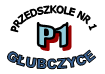 ………………………………………..                                                                                                                                                                                                        miejscowość i dataUPOWAŻNIENIEdo odbioru dziecka z przedszkolaI.Dane Rodziców/ Opiekunów Prawnych: Matka/ Opiekunka Prawna                                                                       Ojciec/ Opiekun Prawny …………….……………………………...                                                                     ………………………………………        (Imię i Nazwisko)                                                                                                                         ( Imię i Nazwisko)  Seria i nr dowodu osobistego                                                              Seria i nr dowodu osobistego…………………………………………...                                                               …………………………………………………II. Działając jako Rodzic/Opiekun Prawny dziecka ……………………………………………………………………….. upoważniam do odbioru mojego dziecka z Przedszkola nr 1 w Głubczycach  Panią/Pana:1……………..………………………………………………………2…………………………………………………………………………………3………………………………………………………………………4…………………………………………………………………………………5………………………………………………………………………6…………………………………………………………………………………                                                          imię i nazwisko osoby upoważnionejlegitymującą(-ego) się dowodem osobistym - seria i numer ……………………………………………………- seria i numer ……………………………………………………- seria i numer ……………………………………………………- seria i numer ……………………………………………………- seria i numer ……………………………………………………- seria i numer ……………………………………………………nr tel.  ……………………………………………………………………………………………………..nr tel.  ……………………………………………………………………………………………………..nr tel.  ……………………………………………………………………………………………………..nr tel.  ……………………………………………………………………………………………………..nr tel.  ……………………………………………………………………………………………………..nr tel.  ……………………………………………………………………………………………………..w okresie od …………………………………………………………do…..………………………………………Jednocześnie przedkładam zgodę osób upoważnionych na przetwarzanie danych osobowych przez  Przedszkole nr 1  w Głubczycach  w celu realizacji niniejszego upoważnienia.1.……………………………………………….2.………………………………………………/podpis rodziców /opiekunów prawnych/OŚWIADCZENIEo wyrażeniu zgody na przetwarzanie danych osobowych osoby upoważnionej do odbioru dzieckaNiniejszym, na podstawie art.6 ust.1 lit. a. RODO (Rozporządzenie Parlamentu Europejskiego i Rady Unii Europejskiej 2016/679 z dnia 27 kwietnia 2016 r. w sprawie ochrony osób fizycznych w związku z przetwarzaniem danych osobowych i w sprawie swobodnego przepływu takich danych oraz uchylenia dyrektywy 95/46/WE), wyrażam zgodę na przetwarzanie moich danych osobowych (imię i nazwisko,  seria i numer dowodu osobistego oraz numer telefonu kontaktowego) przez  Przedszkole nr 1  w Głubczycach w celu realizacji upoważnienia do odbioru dziecka,  udzielonego mi przez rodziców/opiekunów dziecka. KLAUZULA INFORMACYJNA O PRZETWARZANIU DANYCH OSOBOWYCHOSOBY UPWAŻNIONEJ DO ODBIORU DZIECKA Z PRZEDSZKOLA.Na podstawie art. 14 ust. 1 i 2 Rozporządzenia Parlamentu Europejskiego i Rady UE 2016/679 z dnia 27 kwietnia 2016 r. w sprawie ochrony osób fizycznych w związku z przetwarzaniem danych osobowych i w sprawie swobodnego przepływu takich danych oraz uchylenia dyrektywy 95/46/WE (“RODO") informujemy, że;1. Administratorem Danych Osobowych jest Przedszkole nr 1 w Głubczycach  Administrator wyznaczył Inspektora Ochrony Danych, którym jest pan Andrzej Pawłowicz  i z którym można skontaktować się pod adresem e-mail; rodo@apawlowicz.pl  2.Dane osobowe Pani/Pana przetwarzane są na podstawie:-  art. 6 ust. 1 lit. a. RODO, tj. wyrażenia zgody na przetwarzanie danych w związku z realizacją upoważnienia do odbioru dziecka z Przedszkola udzielonego Pani/Panu przez jego rodziców/opiekunów prawnych;3.  Realizując obowiązek prawny ciążący na Administratorze przetwarzamy następujące kategorie Pani/Pana danych osobowych:- podstawowe dane identyfikacyjne  (imiona i nazwiska)- dane identyfikacyjne przyznane przez organy publiczne  (seria i numer dowodu osobistego)- dane kontaktowe  (numer telefonu)4. Przedszkole nie przekazuje Pani/Pana danych osobowych do innych odbiorców.5. Pani/Pana dane osobowe przetwarzane będą w okresie wskazanym w upoważnieniu, do czasu wycofania upoważnienia przez rodzica/opiekuna prawnego dziecka lub też wycofania przez Panią/Pana zgody na przetwarzanie danych. 6. W związku z przetwarzaniem danych ma Pani/Pan prawo do: - dostępu do swoich danych oraz otrzymania ich kopii; - sprostowania (poprawienia danych);- usunięcia danych; - ograniczenia przetwarzania danych; - wniesienia sprzeciwu co do przetwarzania danych; - przeniesienia danych do innego Administratora;- wniesienia skargi do Prezesa Urzędu Ochrony Danych w Warszawie w wypadku stwierdzenia naruszenia przetwarzania danych osobowych bądź niezgodności z celem ich zebrania.- wycofania zgody na przetwarzanie danych. Zgoda może być wycofana w każdej chwili, przy czym cofnięcie zgody nie będzie wpływać na zgodność z prawem przetwarzania, którego dokonano na podstawie Pani/Pana zgody przed jej wycofaniem.7. Przedszkole pozyskało Pani/Pana dane osobowe od rodzica/opiekuna prawnego dziecka. 8. Wyrażona przez Panią/Pana zgoda na przetwarzanie danych jest dobrowolna. W przypadku niewyrażenia zgody nie ponosi Pani/Pan żadnych konsekwencji. W takim przypadku jednakże Przedszkole może odmówić podjęcia czynności związanych z realizacją upoważniania udzielonego przez rodziców/opiekunów prawnych dziecka.                                                                                                                                      1……………………………………………                                                                                                                                                                                                            2…………………………………………….                                                                                                                                        3……………………………………………..                                                                                                                                                                                          4……………………………………………...                                                                                                                                                                                       5……………………………………………..                                                                                                                                                                                        6………………………………………………                                                                                                                               / data i podpisy osób zapoznanych z klauzulą/